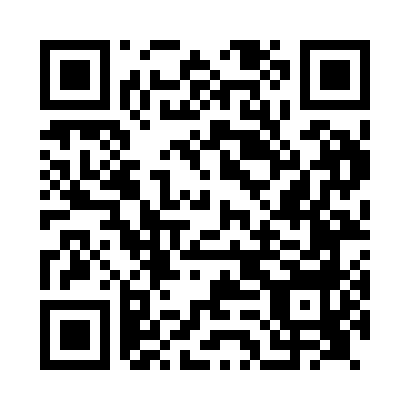 Ramadan times for Adelaide, UKMon 11 Mar 2024 - Wed 10 Apr 2024High Latitude Method: Angle Based RulePrayer Calculation Method: Islamic Society of North AmericaAsar Calculation Method: HanafiPrayer times provided by https://www.salahtimes.comDateDayFajrSuhurSunriseDhuhrAsrIftarMaghribIsha11Mon5:095:096:4812:344:216:216:218:0012Tue5:075:076:4512:334:236:236:238:0213Wed5:045:046:4312:334:256:256:258:0414Thu5:015:016:4012:334:266:276:278:0615Fri4:594:596:3812:334:286:296:298:0816Sat4:564:566:3512:324:296:316:318:1017Sun4:534:536:3312:324:316:326:328:1218Mon4:504:506:3012:324:336:346:348:1419Tue4:484:486:2812:314:346:366:368:1720Wed4:454:456:2512:314:366:386:388:1921Thu4:424:426:2312:314:376:406:408:2122Fri4:394:396:2012:314:396:426:428:2323Sat4:364:366:1812:304:406:446:448:2524Sun4:344:346:1512:304:426:466:468:2825Mon4:314:316:1312:304:436:486:488:3026Tue4:284:286:1012:294:456:506:508:3227Wed4:254:256:0812:294:466:526:528:3528Thu4:224:226:0512:294:486:546:548:3729Fri4:194:196:0312:284:496:566:568:3930Sat4:164:166:0012:284:506:576:578:4231Sun5:135:136:571:285:527:597:599:441Mon5:105:106:551:285:538:018:019:462Tue5:075:076:521:275:558:038:039:493Wed5:045:046:501:275:568:058:059:514Thu5:015:016:481:275:578:078:079:545Fri4:584:586:451:265:598:098:099:566Sat4:554:556:431:266:008:118:119:597Sun4:524:526:401:266:028:138:1310:028Mon4:494:496:381:266:038:158:1510:049Tue4:454:456:351:256:048:178:1710:0710Wed4:424:426:331:256:068:188:1810:09